未就学児緊急点検対策一覧【黒野保育所】【対策検討メンバー】施設、岐阜市子ども未来部子ども保育課、岐阜市基盤整備部道路維持課、岐阜北警察署交通課未就学児緊急点検対策箇所図【黒野保育所】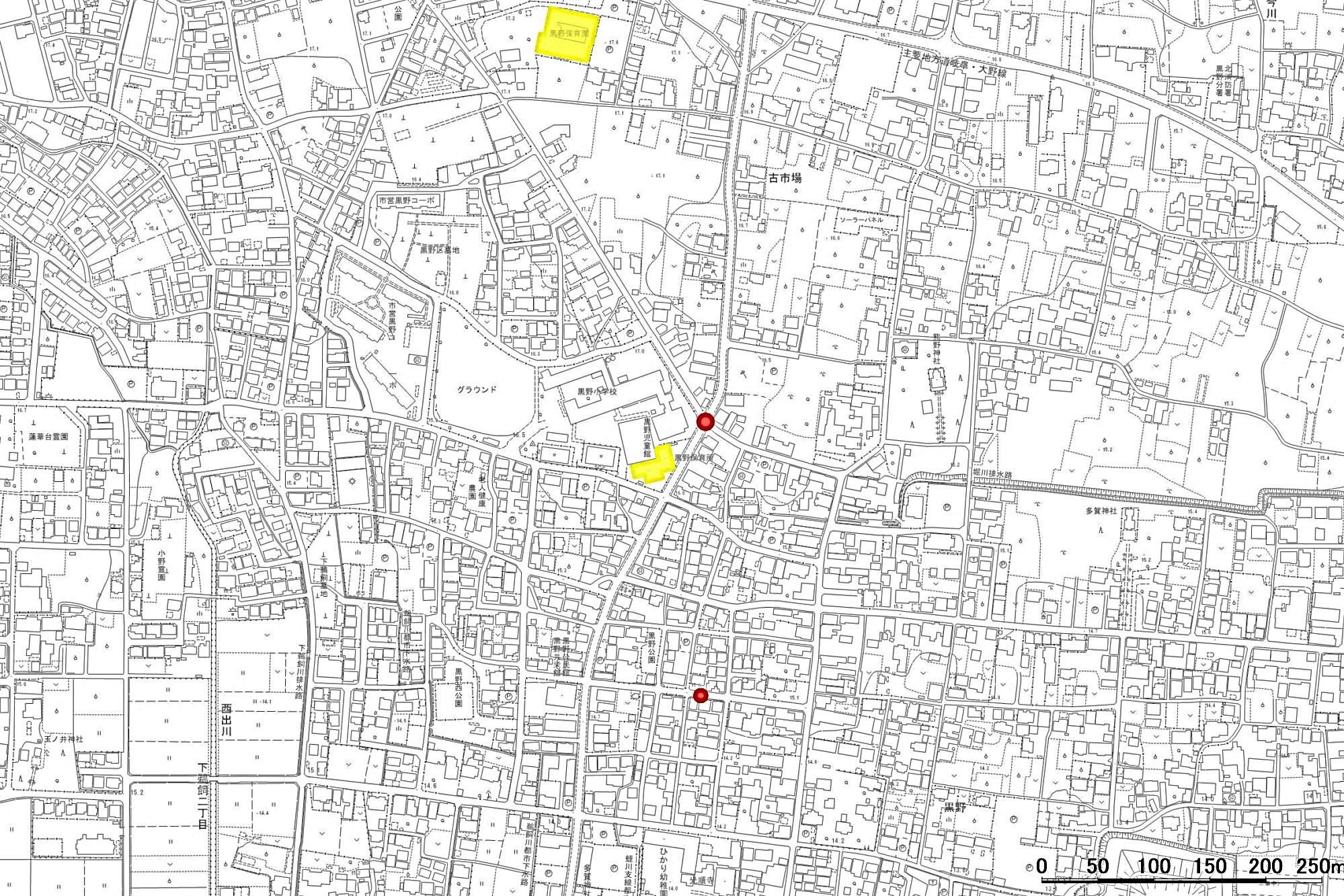 番号路線名箇所名・住所移動経路の状況・危険の内容対策内容事業主体対策年度1市道　古市場線古市場西畑南交差点交差点の安全対策防護柵の設置岐阜市R12345678910